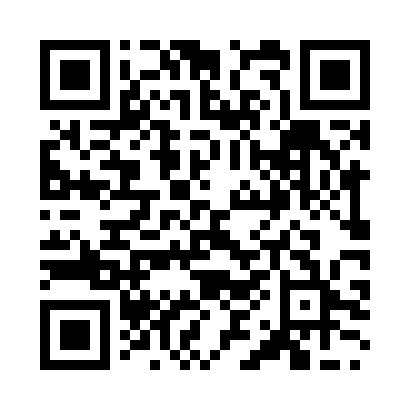 Prayer times for Ōgaki, JapanMon 1 Apr 2024 - Tue 30 Apr 2024High Latitude Method: NonePrayer Calculation Method: Muslim World LeagueAsar Calculation Method: ShafiPrayer times provided by https://www.salahtimes.comDateDayFajrSunriseDhuhrAsrMaghribIsha1Mon4:145:4011:573:316:157:362Tue4:125:3911:573:316:167:373Wed4:115:3711:573:316:177:384Thu4:095:3611:563:326:177:395Fri4:075:3511:563:326:187:406Sat4:065:3311:563:326:197:417Sun4:045:3211:563:326:207:428Mon4:035:3111:553:326:217:439Tue4:015:2911:553:336:227:4410Wed4:005:2811:553:336:227:4511Thu3:585:2611:553:336:237:4612Fri3:565:2511:543:336:247:4713Sat3:555:2411:543:336:257:4914Sun3:535:2311:543:336:267:5015Mon3:525:2111:543:336:267:5116Tue3:505:2011:533:346:277:5217Wed3:495:1911:533:346:287:5318Thu3:475:1711:533:346:297:5419Fri3:455:1611:533:346:307:5520Sat3:445:1511:523:346:317:5621Sun3:425:1411:523:346:317:5722Mon3:415:1211:523:346:327:5823Tue3:395:1111:523:346:337:5924Wed3:385:1011:523:346:348:0025Thu3:365:0911:513:356:358:0226Fri3:355:0811:513:356:358:0327Sat3:335:0711:513:356:368:0428Sun3:325:0511:513:356:378:0529Mon3:315:0411:513:356:388:0630Tue3:295:0311:513:356:398:07